1.	Διαβιβάζεται, συνημμένως, 6η τροποποίηση πρόσκλησης υποβολής προσφορών εκ μέρους NCIA, ως φιλοξενούντος έθνους, για εν θέματι έργο. Καταληκτική ημερομηνία υποβολής προσφορών ορίζεται πλέον η 23η Οκτωβρίου 2020, 12:00 τ.ώ.2.	Παρακαλούμε για τις ενέργειές σας.ΛΑΜΠΡΙΔΗΣΣυν. Σελ: 3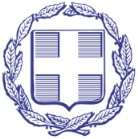 ΑΔΙΑΒΑΘΜΗΤΟΕΛΛΗΝΙΚΗ ΔΗΜΟΚΡΑΤΙΑ Μόνιμη Αντιπροσωπεία της Ελλάδοςστο NATOΕΠΕΙΓΟΝΑρμόδιος:Ασμχος (ΜΕ)Δημήτριος ΚανταρτζόγλουΒρυξέλλες11 (18:00) Σεπτεμβρίου 2020Τηλ.:+32 2 707 6734Α.Π.:3635Ηλεκ. Δνση:d.kantartzoglou@grdel-nato.beΠΡΟΣ:ΥΠΕΘΑ/ΓΔΑΕΕ/ΔΑΕΤΕ(μ. ΓΕΕΘΑ)ΚΟΙΝ.:ΥΠΕΞ/Δ’ Γεν. Δ/ντηΥΠΕΞ/Δ2 Δ/νσηΓΕΕΘΑ/Γ2(μ. ΓΕΕΘΑ)Υπουργείο Ανάπτυξης /Γενική Γραμματεία Εμπορίου  Πλ.Κάνιγγος  (μ.η.)Υπουργείο Ανάπτυξης /Γενική Γραμματεία Βιομηχανίας /Δνση Διεθνών Βιομηχανικών Σχέσεων Πλ.Κάνιγγος(μ.η.)Τεχνικό Επιμελητήριο Ελλάδος/Δνση Ε Επαγγελματικής Δραστηριότητας, Νίκης 4(μ.η.)ΘΕΜΑ:6η Τροποποίηση Πρόσκλησης Υποβολής Προσφορών για το Έργο: «Technical Refresh of Balkans IT Infrastructure», IFB-CO-15049-BITIΣΧΕΤ.:NCIA/ACQ/2020/7033/07 September 2020